URSULA TAYLOR C of E SCHOOLHeadteacher Mrs V. Morrall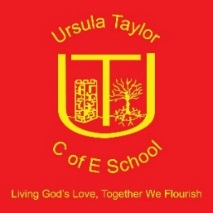 High Street, Clapham, Bedfordshire, MK41 6EG Tel: 01234 359128/326251e-mail: office@ursulataylor.bedssch.co.ukYear 3 Flag Fen Trip3rd May 2016Dear Parents/Carers,		Thank you for your overwhelming positive response with regards to the Year 3 trip to Flag Fen. We are pleased to say that we have booked the trip for the children. The visit to Flag Fen, Peterborough will take place on Monday 23rd May. The children will depart 9:00am by coach to arrive at Flag Fen for shortly after 10:00am. The afternoon activities conclude at 2:30pm at which time the coach will begin its return to Ursula Taylor. It is hoped that we will be back for a 3:30-3:45pm return. We will keep parents updated on any changes to this via the school texting system if required.Your child will require a packed lunch (no fizzy drinks please) for the day. The children will be allowed to wear their own clothes for the day (suitable for the activities of the day including kneeling whilst conducting archaeological digs), and suitable outdoor footwear. However, for visibility, we would like the children to wear their school jumpers/cardigans for the day. Whilst there is a gift shop, we will not be allowing the children to purchase from it, so please do not send your child with any money. The cost of this trip has been finalised at £13.Please complete the slip below indicating permission for your child to go on the trip and enclose your contribution. Can all replies be returned to their class teacher by Monday 16th May.Yours SincerelyMr Roderick and Ms CooperYear 3 Flag Fen TripI, the parent/carer of _______________________________________ (child’s name) give permission for my child to travel by coach to attend the Year 3 Flag Fen Trip on Monday 23rd May 2016. I enclose £13 to cover the cost of the trip.Signed …………………………………………………………..                        Date ……………………………URSULA TAYLOR C of E SCHOOLHeadteacher Mrs V. Morrall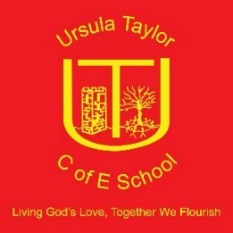 High Street, Clapham, Bedfordshire, MK41 6EG Tel: 01234 359128/326251e-mail: office@ursulataylor.bedssch.co.ukYear 3 Flag Fen Trip3rd May 2016Dear Parents/Carers,		Thank you for your overwhelming positive response with regards to the Year 3 trip to Flag Fen. We are pleased to say that we have booked the trip for the children. The visit to Flag Fen, Peterborough will take place on Monday 23rd May. The children will depart 9:00am by coach to arrive at Flag Fen for shortly after 10:00am. The afternoon activities conclude at 2:30pm at which time the coach will begin its return to Ursula Taylor. It is hoped that we will be back for a 3:30-3:45 return. We will keep parents updated on any changes to this via the school texting system if required.Your child will require a packed lunch (no fizzy drinks please) for the day. The children will be allowed to wear their own clothes for the day (suitable for the activities of the day including kneeling whilst conducting archaeological digs), and suitable outdoor footwear. However, for visibility, we would like the children to wear their school jumpers/cardigans for the day.Whilst there is a gift shop, we will not be allowing the children to purchase from it, so please do not send your child with any money. As your child qualifies for Pupil Premium, the cost of this trip has been reduced to £3Please complete the slip below indicating permission for your child to go on the trip and enclose your contribution. Can all replies be returned to their class teacher by Monday 16th May.Yours SincerelyMr Roderick and Ms CooperYear 3 Flag Fen TripI, the parent/carer of _______________________________________ (child’s name) give permission for my child to travel by coach to attend the Year 3 Flag Fen Trip on Monday 23rd May 2016. I enclose £3 to cover the cost of the trip.Signed …………………………………………………………..                        Date ……………………………